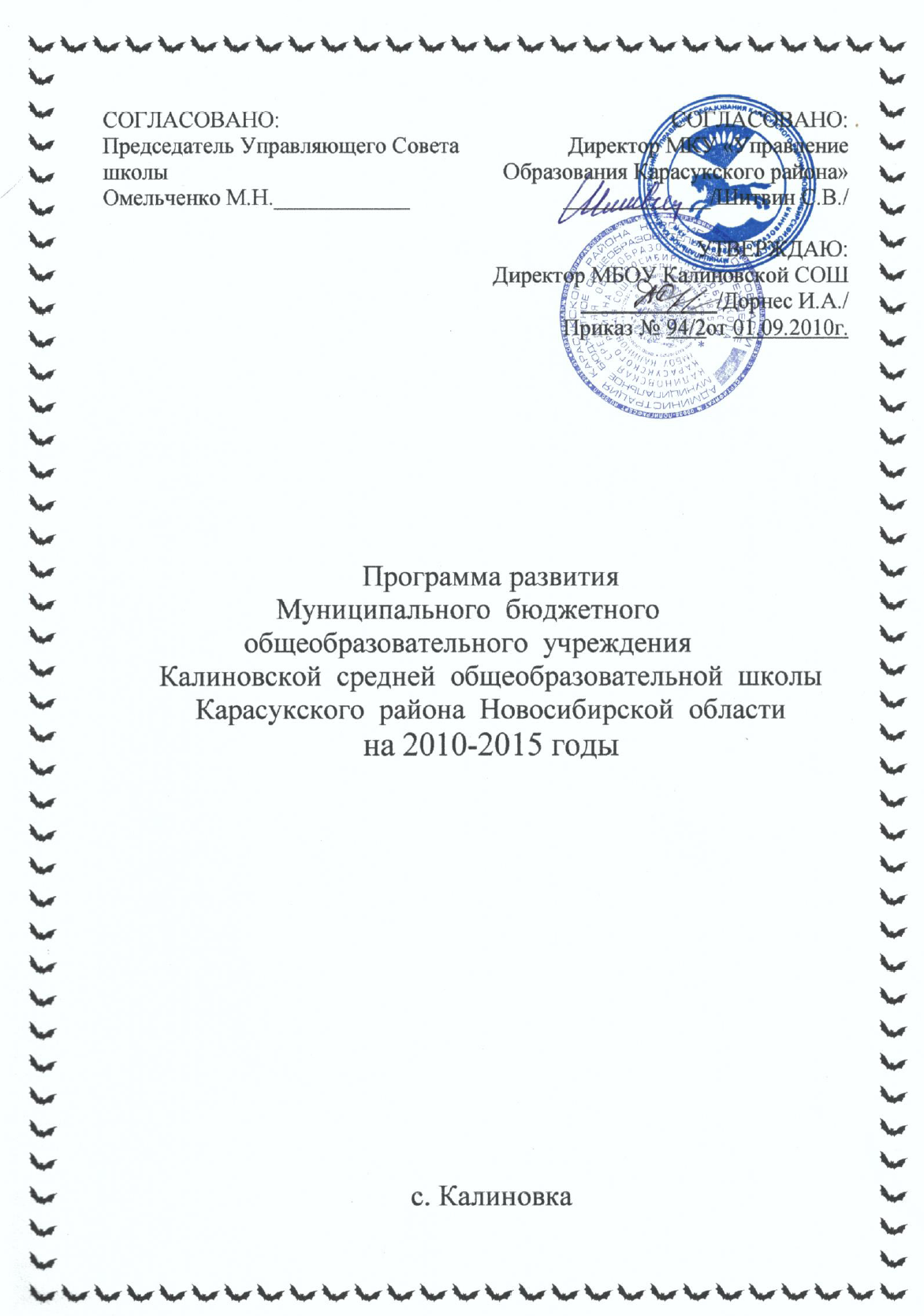 Паспорт школыИнформационная справкаИнформация о перспективе развития школыПроблемный анализКонцепция ОУМиссия программы развитияШкола – как многоуровневый центрЭтапы реализации программы развития школы Ресурсное обеспечение10.Ожидаемые результаты деятельности школы11.Краткий анализ результатов реализации Программы развития школы за прошедшие три учебных года2012-2013 учебный годУчащиеся.Количество учащихся обучающихся в школе -  1631 ступень  -    ( 1 – 4кл. )   -  662 ступень  -    ( 5 – 9 кл.)  -   813 ступень  -    ( 10-11кл.) -    16 Количество групп продлённого дня  -   31 ступень  ( 1 – 4  ) классы -    1 2 ступень  (  5 – 7 ) классы –   243 ступень   (  8 – 11 )классы –  21     Количество подвозимых детей из сёл (Грамотино ,     Нестеровка, Свободный Труд, Стеклянное    -  68     Количество обучающихся в структурных подразделениях  :            Нестеровская НОШ  -   5                                                                  Грамотинская НОШ -  4          Свободянская НОШ -   4                                                  Количество учащихся занимающихся в кружках-  147      2013-2014 учебный годУчащиеся.Количество учащихся обучающихся в школе -  1631 ступень  -    ( 1 – 4кл. )   -  602 ступень  -    ( 5 – 9 кл.)  -   913 ступень  -    ( 10-11кл.) -    12 Количество групп продлённого дня  -   31 ступень  ( 1 – 4  ) классы -    1 2 ступень  (  5 – 7 ) классы –   243 ступень   (  8 – 11 )классы –  21     Количество подвозимых детей из сёл Грамотино, Нестеровка, Свободный Труд, Стеклянное    -  68     Количество обучающихся в структурных подразделениях :            Грамотинская НОШ -  6 (1уч-ся 8 вид индивидуальное обучение)         Свободянская НОШ -   2                                                 Количество учащихся занимающихся в кружках-  147                                                                         2.Учителя: количество педагогических работников – 25, средний возраст педагогов -  42,5Характеристика семей обучающихсяв  МБОУ Калиновской  СОШна 2013-2014 уч. год Всего  обучающихся – 163Всего семей – 108Всего родителей – 192                     Муниципальное бюджетное общеобразовательное учреждение Калиновская средняя общеобразовательная школа находится на территории центральной усадьбы ЗАО «Калиновское», с.Калиновка Карасукского района Новосибирской области.                      Школа была основана в 1930 году.	                      До 1960г. – была начальной школой.                      С 1961г. – восьмилетняя школа.                      С 1971г. – средняя школа.                      Число учащихся на начало составления программы развития школы - 2010 – 2011 учебный год - 160 человек (ныне -163 учащихся), из них 68 детей подвозят из 4 сел, находящихся на расстоянии:Нестеровка – 11Свободный Труд – 8Грамотино – 13Стеклянное -   от центральной усадьбы. Каждую пятницу подвозят 21 ребенка из малокомплектных школ для занятий физической культурой и английским языком.                      В общее количество учащихся (163) включены дети из школ села Нестеровки, села Свободный Труд, села Грамотино, которые с 01.09.09г. являются структурными подразделениями МОУ Калиновской СОШ (далее – МБОУ Калиновская СОШ).                                              Количество смен – одна.                       Количество классов комплектов – 14, параллелей - 3.                       Школа удалена от районного центра на , от Новосибирска – 380                          км.                       В школе работают 4 группы продленного дня.                       Школа работает в одну смену, пятидневная учебная неделя                           Школьные мастерские включают в себя: 2 кабинета домоводства, кабинет машиноведения, цех по дереву, цех по металлу, кабинет черчения и рисования, площадь – 627 кв/м.                        Спортивный зал площадью – 181,6 кв/м.                        Библиотека площадью – 47,2  кв/м.                        Кабинет информатики на 16 мест.                        Музей площадью – 43,6 кв/м.                        Площадь земельного участка – 19 600 кв/м.                        Общая площадь зданий – 3758,2 кв/м                        Полезная площадь – 3183 кв/м.                        Столовая на 50 посадочных мест.                        Пришкольный участок , на котором ежегодно выращивают лук, морковь, свеклу, капусту, огурцы, помидоры, картофель и т.д. Овощи идут на удешевление обеда учащихся. Кроме того, силами производственной бригады выращивается картофель на площади .ОбразованиеКатегорияс высшим образованием – 18                                                                                              среднее профессиональное – 6 среднее – 1С высшей категорией – 3                                                                                                     с первой -  11                                                                                                                 вторая категория – 2                                                                                                  соответствуют занимаемой должности – 7 без категории - 2                                                         №Принадлежность  к  социальным   группам(%)1.Рабочие57,22.Служащие (в том числе работники образования)18,23.Не  имеют  постоянной  работы134.Работают  вахтовым  методом85.Пенсионеры3,6Образование  родителей1.Высшее9,92.Среднее  профессиональное27,33.Среднее37,74.Неполное  среднее25,1Материальная  обеспеченность  семей1.Имеют  прожиточный  минимум332.Не  имеют  прожиточного  минимума67Возраст  родителей1.До  30  лет3,72.30 -  35  лет40,43.35  -  40  лет25,94.40  -  45  лет13,65.45  -  50  лет12,26.Более  50  лет4,21. КОЛИЧЕСТВО УЧАЩИХСЯ:1. КОЛИЧЕСТВО УЧАЩИХСЯ:1. КОЛИЧЕСТВО УЧАЩИХСЯ:1. КОЛИЧЕСТВО УЧАЩИХСЯ:1. КОЛИЧЕСТВО УЧАЩИХСЯ:1. КОЛИЧЕСТВО УЧАЩИХСЯ:1. КОЛИЧЕСТВО УЧАЩИХСЯ:1. КОЛИЧЕСТВО УЧАЩИХСЯ:1. КОЛИЧЕСТВО УЧАЩИХСЯ:Общее количество2013-20142014-20152015-20162015-20162016-20172016-20172017-20182017-2018Общее количество1641661711711641641621621 класс122115158815152 класс171221211515883 класс16171212212115154 класс12161717121221215 класс21121616171712126 класс16211212161617177 класс15162121121216168 класс14151616212112129 класс251415151616212110 класс8818181414151511 класс48181814141515Набор в 1 класс1215141415151616Набор в 10 класс151277222217172. СМЕННОСТЬ:2. СМЕННОСТЬ:2. СМЕННОСТЬ:2. СМЕННОСТЬ:2. СМЕННОСТЬ:2. СМЕННОСТЬ:2. СМЕННОСТЬ:2. СМЕННОСТЬ:2. СМЕННОСТЬ:1 смена2013-20142014-20152015-20162015-20162016-20172016-20172017-20182017-20181 класс122115158815152 класс171221211515883 класс16171212212115154 класс12161717121221215 класс21121616171712126 класс16211212161617177 класс15162121121216168 класс14151616212112129 класс251415151616212110 класс8818181414151511 класс481818141415151 класс122115158815153. ПРОФИЛИ, РЕАЛИЗУЕМЫЕ НА СТАРШЕЙ СТУПЕНИ  ОБУЧЕНИЯ:3. ПРОФИЛИ, РЕАЛИЗУЕМЫЕ НА СТАРШЕЙ СТУПЕНИ  ОБУЧЕНИЯ:3. ПРОФИЛИ, РЕАЛИЗУЕМЫЕ НА СТАРШЕЙ СТУПЕНИ  ОБУЧЕНИЯ:3. ПРОФИЛИ, РЕАЛИЗУЕМЫЕ НА СТАРШЕЙ СТУПЕНИ  ОБУЧЕНИЯ:3. ПРОФИЛИ, РЕАЛИЗУЕМЫЕ НА СТАРШЕЙ СТУПЕНИ  ОБУЧЕНИЯ:3. ПРОФИЛИ, РЕАЛИЗУЕМЫЕ НА СТАРШЕЙ СТУПЕНИ  ОБУЧЕНИЯ:3. ПРОФИЛИ, РЕАЛИЗУЕМЫЕ НА СТАРШЕЙ СТУПЕНИ  ОБУЧЕНИЯ:3. ПРОФИЛИ, РЕАЛИЗУЕМЫЕ НА СТАРШЕЙ СТУПЕНИ  ОБУЧЕНИЯ:3. ПРОФИЛИ, РЕАЛИЗУЕМЫЕ НА СТАРШЕЙ СТУПЕНИ  ОБУЧЕНИЯ:Универсальный 10-11 класс2013-20142014-20152015-20162015-20162016-20172016-20172017-20182017-20182325272718182424Сотрудничает с ВУЗами, учреждениями НПО, СПО  и каковы результаты- сотрудничество с ВУЗами осуществляется в рамках прохождения курсов  повышения квалификации (НГПУ);- сотрудничество с СПТУ-86: участие в днях открытых дверей, посещение училища учащимися школы, выездные информационные лекции преподавателей училища в школу;- сотрудничество с Колыванским сельскохозяйственным техникумом: встречи преподавателей с учащимися на базе школы, диагностика потенциальных студентов техникума.- сотрудничество с ВУЗами осуществляется в рамках прохождения курсов  повышения квалификации (НГПУ);- сотрудничество с СПТУ-86: участие в днях открытых дверей, посещение училища учащимися школы, выездные информационные лекции преподавателей училища в школу;- сотрудничество с Колыванским сельскохозяйственным техникумом: встречи преподавателей с учащимися на базе школы, диагностика потенциальных студентов техникума.- сотрудничество с ВУЗами осуществляется в рамках прохождения курсов  повышения квалификации (НГПУ);- сотрудничество с СПТУ-86: участие в днях открытых дверей, посещение училища учащимися школы, выездные информационные лекции преподавателей училища в школу;- сотрудничество с Колыванским сельскохозяйственным техникумом: встречи преподавателей с учащимися на базе школы, диагностика потенциальных студентов техникума.- сотрудничество с ВУЗами осуществляется в рамках прохождения курсов  повышения квалификации (НГПУ);- сотрудничество с СПТУ-86: участие в днях открытых дверей, посещение училища учащимися школы, выездные информационные лекции преподавателей училища в школу;- сотрудничество с Колыванским сельскохозяйственным техникумом: встречи преподавателей с учащимися на базе школы, диагностика потенциальных студентов техникума.- сотрудничество с ВУЗами осуществляется в рамках прохождения курсов  повышения квалификации (НГПУ);- сотрудничество с СПТУ-86: участие в днях открытых дверей, посещение училища учащимися школы, выездные информационные лекции преподавателей училища в школу;- сотрудничество с Колыванским сельскохозяйственным техникумом: встречи преподавателей с учащимися на базе школы, диагностика потенциальных студентов техникума.- сотрудничество с ВУЗами осуществляется в рамках прохождения курсов  повышения квалификации (НГПУ);- сотрудничество с СПТУ-86: участие в днях открытых дверей, посещение училища учащимися школы, выездные информационные лекции преподавателей училища в школу;- сотрудничество с Колыванским сельскохозяйственным техникумом: встречи преподавателей с учащимися на базе школы, диагностика потенциальных студентов техникума.- сотрудничество с ВУЗами осуществляется в рамках прохождения курсов  повышения квалификации (НГПУ);- сотрудничество с СПТУ-86: участие в днях открытых дверей, посещение училища учащимися школы, выездные информационные лекции преподавателей училища в школу;- сотрудничество с Колыванским сельскохозяйственным техникумом: встречи преподавателей с учащимися на базе школы, диагностика потенциальных студентов техникума.- сотрудничество с ВУЗами осуществляется в рамках прохождения курсов  повышения квалификации (НГПУ);- сотрудничество с СПТУ-86: участие в днях открытых дверей, посещение училища учащимися школы, выездные информационные лекции преподавателей училища в школу;- сотрудничество с Колыванским сельскохозяйственным техникумом: встречи преподавателей с учащимися на базе школы, диагностика потенциальных студентов техникума.4. КАДРОВЫЙ СОСТАВ:4. КАДРОВЫЙ СОСТАВ:4. КАДРОВЫЙ СОСТАВ:4. КАДРОВЫЙ СОСТАВ:4. КАДРОВЫЙ СОСТАВ:4. КАДРОВЫЙ СОСТАВ:4. КАДРОВЫЙ СОСТАВ:4. КАДРОВЫЙ СОСТАВ:4. КАДРОВЫЙ СОСТАВ:Всего педагогов2013-20142014-20152014-20152015-20162015-20162016-20172016-20172017-2018Всего педагогов2323232424242424Совместителей32222222администрации33333333работающих пенсионеров--------педагогов предпенсионного возраста:1 год до пенсии5 лет до пенсии10 лет до пенсии012202202221221011011111вакансии100000005. ПОДВОЗ УЧАЩИХСЯ:5. ПОДВОЗ УЧАЩИХСЯ:5. ПОДВОЗ УЧАЩИХСЯ:5. ПОДВОЗ УЧАЩИХСЯ:5. ПОДВОЗ УЧАЩИХСЯ:5. ПОДВОЗ УЧАЩИХСЯ:5. ПОДВОЗ УЧАЩИХСЯ:5. ПОДВОЗ УЧАЩИХСЯ:5. ПОДВОЗ УЧАЩИХСЯ:Количество учащихся2013-20142014-20152014-20152015-20162015-20162016-20172016-20172017-2018Количество учащихся6763635959646460из каких сёл осуществляется подвоз- село Нестеровка;- село Грамотино;- село Свободный труд;- аул Стеклянный- село Нестеровка;- село Грамотино;- село Свободный труд;- аул Стеклянный- село Нестеровка;- село Грамотино;- село Свободный труд;- аул Стеклянный- село Нестеровка;- село Грамотино;- село Свободный труд;- аул Стеклянный- село Нестеровка;- село Грамотино;- село Свободный труд;- аул Стеклянный- село Нестеровка;- село Грамотино;- село Свободный труд;- аул Стеклянный- село Нестеровка;- село Грамотино;- село Свободный труд;- аул Стеклянный- село Нестеровка;- село Грамотино;- село Свободный труд;- аул Стеклянный6. ГПД:6. ГПД:6. ГПД:6. ГПД:6. ГПД:6. ГПД:6. ГПД:6. ГПД:6. ГПД:Количество групп и учащихся в них2013-20142014-20152014-20152015-20162015-20162016-20172016-20172017-2018Количество групп и учащихся в них75757575757575757. ОРГАНИЗАЦИЯ ПИТАНИЯ:7. ОРГАНИЗАЦИЯ ПИТАНИЯ:7. ОРГАНИЗАЦИЯ ПИТАНИЯ:7. ОРГАНИЗАЦИЯ ПИТАНИЯ:7. ОРГАНИЗАЦИЯ ПИТАНИЯ:7. ОРГАНИЗАЦИЯ ПИТАНИЯ:7. ОРГАНИЗАЦИЯ ПИТАНИЯ:7. ОРГАНИЗАЦИЯ ПИТАНИЯ:7. ОРГАНИЗАЦИЯ ПИТАНИЯ:Охват учащихся2013-20142014-20152014-20152015-20162015-20162016-20172016-20172017-2018Охват учащихся100%100%100%100%100%100%100%100%Обеспеченность продуктами питания- частично используются овощи, выращенные на школьном опытном участке;- основная часть продуктов закупается через структуру РАЙПО.- частично используются овощи, выращенные на школьном опытном участке;- основная часть продуктов закупается через структуру РАЙПО.- частично используются овощи, выращенные на школьном опытном участке;- основная часть продуктов закупается через структуру РАЙПО.- частично используются овощи, выращенные на школьном опытном участке;- основная часть продуктов закупается через структуру РАЙПО.- частично используются овощи, выращенные на школьном опытном участке;- основная часть продуктов закупается через структуру РАЙПО.- частично используются овощи, выращенные на школьном опытном участке;- основная часть продуктов закупается через структуру РАЙПО.- частично используются овощи, выращенные на школьном опытном участке;- основная часть продуктов закупается через структуру РАЙПО.- частично используются овощи, выращенные на школьном опытном участке;- основная часть продуктов закупается через структуру РАЙПО.8. ОПТИМИЗАЦИЯ УЧЕБНО-ВОСПИТАТЕЛЬНОГО ПРОЦЕССА:8. ОПТИМИЗАЦИЯ УЧЕБНО-ВОСПИТАТЕЛЬНОГО ПРОЦЕССА:8. ОПТИМИЗАЦИЯ УЧЕБНО-ВОСПИТАТЕЛЬНОГО ПРОЦЕССА:8. ОПТИМИЗАЦИЯ УЧЕБНО-ВОСПИТАТЕЛЬНОГО ПРОЦЕССА:8. ОПТИМИЗАЦИЯ УЧЕБНО-ВОСПИТАТЕЛЬНОГО ПРОЦЕССА:8. ОПТИМИЗАЦИЯ УЧЕБНО-ВОСПИТАТЕЛЬНОГО ПРОЦЕССА:8. ОПТИМИЗАЦИЯ УЧЕБНО-ВОСПИТАТЕЛЬНОГО ПРОЦЕССА:8. ОПТИМИЗАЦИЯ УЧЕБНО-ВОСПИТАТЕЛЬНОГО ПРОЦЕССА:8. ОПТИМИЗАЦИЯ УЧЕБНО-ВОСПИТАТЕЛЬНОГО ПРОЦЕССА:оптимизация педагогического процесса2013-20142014-20152014-20152015-20162015-20162016-20172016-20172017-2018оптимизация педагогического процесса1 класс села Нестеровка объединён с 1 классом села Калиновка.2 класс села Грамотино объединён со 2 классом села Калиновкаобъединённое преподавание учащимся 2-4 классов физкультуры и английского языка на базе Калиновской школы.2 класс села Нестеровка объединён со 2 классом села Калиновка.3 класс села Грамотино объединён с 3 классом села Калиновка2 класс села Нестеровка объединён со 2 классом села Калиновка.3 класс села Грамотино объединён с 3 классом села Калиновка3 класс села Нестеровка объединён с 3 классом села Калиновка.4 класс села Грамотино объединён с 4 классом села Калиновка3 класс села Нестеровка объединён с 3 классом села Калиновка.4 класс села Грамотино объединён с 4 классом села Калиновка4 класс села Нестеровка объединён с 4 классом села Калиновка.1 класс села Свободный труд объединён с 1 классом села Калиновка4 класс села Нестеровка объединён с 4 классом села Калиновка.1 класс села Свободный труд объединён с 1 классом села Калиновка1 класс села Грамотино объединён с 1 классом села Калиновка.2 класс села Свободный труд объединён со 2 классом села Калиновкаподготовка и переподготовка кадров54477998оптимизация штатоввнутреннее совместительство: учитель физики + лаборант; преподаватель – организатор ОБЖ + завхозвнутреннее совместительство: учитель физики + лаборант; преподаватель – организатор ОБЖ + завхозвнутреннее совместительство: учитель физики + лаборант; преподаватель – организатор ОБЖ + завхозвнутреннее совместительство: учитель физики + лаборант; преподаватель – организатор ОБЖ + завхозвнутреннее совместительство: учитель физики + лаборант; преподаватель – организатор ОБЖ + завхозвнутреннее совместительство: учитель физики + лаборант; преподаватель – организатор ОБЖ + завхозвнутреннее совместительство: учитель физики + лаборант; преподаватель – организатор ОБЖ + завхозвнутреннее совместительство: учитель физики + лаборант; преподаватель – организатор ОБЖ + завхозоптимизация площадей--------внедрение информационных технологийширокое использование локальной компьютерной сети; обучение педагогов работе с интерактивной доскойучастие в веб-семинарах по психолого-педагогическим проблемамучастие в веб-семинарах по психолого-педагогическим проблемамдистанционное обучение: сотрудничество с ВУЗамидистанционное обучение: сотрудничество с ВУЗамидистанционное обучение; сотрудничество с ВУЗамидистанционное обучение; сотрудничество с ВУЗамиподключение школьной библиотеки к областной локальной информационной библиотечной сети9. ПРОБЛЕМЫ ОУ:9. ПРОБЛЕМЫ ОУ:9. ПРОБЛЕМЫ ОУ:9. ПРОБЛЕМЫ ОУ:9. ПРОБЛЕМЫ ОУ:9. ПРОБЛЕМЫ ОУ:9. ПРОБЛЕМЫ ОУ:9. ПРОБЛЕМЫ ОУ:9. ПРОБЛЕМЫ ОУ:отсутствие необходимой материальной базы, отвечающей требованиям ФГОС, особенно в малокомплектных школах сёл: Нестеровка, Грамотино, Свободный труд.отсутствие необходимой материальной базы, отвечающей требованиям ФГОС, особенно в малокомплектных школах сёл: Нестеровка, Грамотино, Свободный труд.отсутствие необходимой материальной базы, отвечающей требованиям ФГОС, особенно в малокомплектных школах сёл: Нестеровка, Грамотино, Свободный труд.отсутствие необходимой материальной базы, отвечающей требованиям ФГОС, особенно в малокомплектных школах сёл: Нестеровка, Грамотино, Свободный труд.отсутствие необходимой материальной базы, отвечающей требованиям ФГОС, особенно в малокомплектных школах сёл: Нестеровка, Грамотино, Свободный труд.отсутствие необходимой материальной базы, отвечающей требованиям ФГОС, особенно в малокомплектных школах сёл: Нестеровка, Грамотино, Свободный труд.отсутствие необходимой материальной базы, отвечающей требованиям ФГОС, особенно в малокомплектных школах сёл: Нестеровка, Грамотино, Свободный труд.отсутствие необходимой материальной базы, отвечающей требованиям ФГОС, особенно в малокомплектных школах сёл: Нестеровка, Грамотино, Свободный труд.отсутствие необходимой материальной базы, отвечающей требованиям ФГОС, особенно в малокомплектных школах сёл: Нестеровка, Грамотино, Свободный труд.